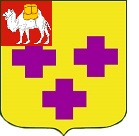 Собрание депутатов города ТроицкаЧелябинской областиПятый созывТридцать первое заседаниеР Е Ш Е Н И Еот 30.11.2017г. № 187      г. ТроицкОб информации об обеспечении пожарной безопасности в границах города ТроицкаЗаслушав информацию начальника Управления жилищно-коммунального хозяйства, экологии, благоустройства, транспорта и связи администрации города Троицка Могильникова А.В. об обеспечении пожарной безопасности в границах города Троицка, Собрание депутатов города Троицка РЕШАЕТ:Информацию начальника Управления начальника жилищно-коммунального хозяйства, экологии, благоустройства, транспорта и связи администрации города Троицка Могильникова А.В. об обеспечении пожарной безопасности в границах города Троицка принять к сведению (прилагается).Председатель Собраниядепутатов города Троицка				                                 В.Ю. ЧухнинИнформацияначальника Управления жилищно-коммунального хозяйства, экологии, благоустройства, транспорта и связи администрации города Троицка Могильникова А.В. по вопросу: «Обеспечение пожарной безопасности в границах города Троицка»Одной из приоритетных задач администрации города Троицк является – обеспечение первичных мер пожарной безопасности в границах города Троицка, которые включают в себя:- реализацию полномочия органов местного самоуправления по решению вопросов организационно-правового, финансового, материально-технического обеспечения пожарной безопасности муниципального образования;- разработку и осуществление мероприятий по обеспечению пожарной безопасности муниципального образования и объектов муниципальной собственности, которые должны предусматриваться в планах и программах развития территории, обеспечение надлежащего состояния источников противопожарного водоснабжения, содержание в исправном состоянии средств обеспечения пожарной безопасности жилых и общественных зданий, находящихся в муниципальной собственности;- разработку плана привлечения сил и средств для тушения пожаров и проведения аварийно-спасательных работ на территории муниципального образования и контроль за его выполнением;- установление особого противопожарного режима на территории муниципального образования, а также дополнительных требований пожарной безопасности на время его действия;- обеспечение беспрепятственного проезда пожарной техники к месту пожара;- обеспечение связи и оповещения населения о пожаре.По информации Троицкого отдела Управления надзорной деятельности и профилактической работы № 7 за 10 месяцев 2017 года на территории города Троицка зарегистрировано:- 98 пожаров, в сравнении с АППГ их количество уменьшилось на 7 случаев, т.е. на 6,67 %;- материальный ущерб причинен в размере 8 305 593 рублей (больше на 1 702 262 рублей чем за АППГ);- травмированных нет, за АППГ травмировано 5 человек.За истекший период текущего года огнем уничтожено: 8 надворных построек, 13 садовых домиков, повреждено: 12 строений, 24 жилых дома, 17 квартир, 16 надворных построек, 11 транспортных средств, 15 садовых домиков.Наиболее неблагополучная обстановка с пожарами на территории города  Троицка по количеству их возникновения, сложилась в следующих районах города: Центральная часть – 14 пожаров, п.Вокзал – 8 пожаров, п.Новая Нарезка – 3 пожара, п.Мясокомбинат, п.Мирный, п.Южный и п.Жиркомбинат - по 1 пожару. Причины возникновения пожаров:- поджоги – 10 случаев или 18,5% от общего числа пожаров;- электротехническая причина – 4 случая или 7,4%;- нарушение правил устройства и эксплуатация печей – 4 случая или 7,4%;- неосторожное обращение с огнем, в т.ч. курение – 2 случая или 3,8%.Анализируя пожары, происшедшие в жилом секторе за 10 месяцев 2017 года следует отметить, что наибольшее их количество произошло от поджогов.Согласно  Решения собрания депутатов города Троицка  Челябинской области от 26.11. 2015 года  № 150 «Об утверждении Положения об организации обеспечения первичных мер пожарной безопасности»;Постановления администрации города Троицка от 25 .05.2006 года № 316     «О введении должностей инструкторов пожарной профилактики для проведения обучения населения мерам пожарной безопасности»;Решения собрания депутатов от 24.06.2009 года «О внесении изменений в Положение об организации обеспечения первичных мер пожарной безопасности в городе Троицке»;Постановления администрации города Троицка от 16.06.2009 года                   № 1123 «Об организации обучения населения города мерам пожарной безопасности и пропаганде в области пожарной безопасности» и должностных инструкций  по обучению населения мерам пожарной безопасности инструкторами  пожарной профилактики МКУ «Гражданская защита города Троицка»  в 2017 году проведена следующая работа.В 2017 году с 09 января по 01 ноября включительно обучено 16767 человек- Из них обучено в благоустроенном жилье 4964 человека, в частном секторе 11803 человек; - Проведено 16 тренировок по эвакуации в школах, задействовано 5466 учащихся, 520 человека персонала;- Проведено 3 тренировки МАУ «Золотая Сопка» с участием – 620 детей, персонала – 180 человек; - Пройдено 123 благоустроенных домов 2195 квартиры, частного сектора 4768 домов, выдано 6963 памятки;- Совместно с Управлением Социальной защиты населения города Троицка проведено 10 рейдов по неблагополучным семьям состоящих на учёте, проведены беседы о соблюдении мер пожарной безопасности в 61 семье, в количестве (членов семей) – 262 человека, проверена исправность работы системы печного отопления и состояния электрохозяйства и выданы памятки.Кроме того, в 2017 году в целях недопущения пожароопасной ситуации в лесной зоне города Троицка по договору № 28 от 17.04.2017 года проведены работы по устройству заградительных полос в лесной зоне, а именно произведена плантажная вспашка на глубину 40-45 см 21 гектара почв вокруг 4 лесополос города Троицка на общую сумму 99 990 рублей. Работы выполнены в полном объеме, что подтверждается актом о приемке выполненных работ от 22.09.2017 года. Начальник Управления жилищно-коммунального хозяйства, экологии, благоустройства, транспорта и связи администрации города Троицка                                                   А.В. Могильников